Treasures & Tastes @ Trinity    Indoor Makers, Bakers and Growers Market                            Application for a Stall 2021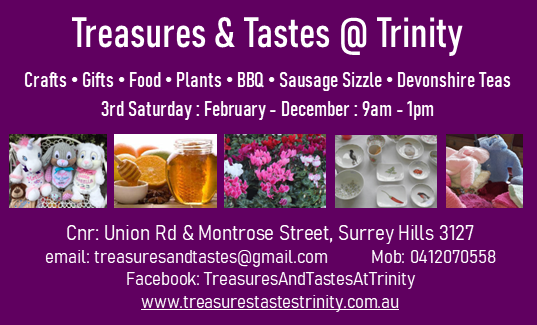 Cnr Union Road and Montrose Street, Surrey Hills 31273rd Saturday in the month – 9am to 1pm   March to DecemberMarket Coordinator: Jude Westrup 0412 070 558Email: treasuresandtastes@gmail.comStall ApplicationlI/We ………………………………………...…   Trading As ……………………………………………….... Address…………………………………………………………………………………………………………..........................................................…………………ABN (if applicable) ….……………………………..  Telephone ………………………………                   Facebook …………………………………………….Mobile …………………………………..                    Website ………………………………………………Email…………………………………….                    Instagram ……………………….  Date     /     /21I/we apply for a stall to sell (please detail as fully as possible – continue overleaf if required) …………………………………………………………………………………………………………………………………………………………………………………………………………………………………………………………………………………………………………. at a total stall cost of $…………… for each market.Please refer to the Market Fees and Charges on our website for current rates and stall sizes.Preferred Location:   Main Hall      Hidden treasures room      Courtyard        Outside 

Please advise stall space requirement: ……………………………………………………
Please advise trestle/card table requirement: ……………………………………………Public Liability Insurance is provided via Holy Trinity’s Diocesan policy.  Please email or post Application Form to be placed on the waiting list.  When a space has been confirmed by the Market Coordinator, please see below for payment methods.Please note all payments are to be made in advance by way of bank transfer to Anglican Development Fund BSB: 703 122, Account No. 05009829.  Cash or cheques can be paid into the ADF via Westpac bank.  Whether paying at the bank or on-line please ensure your name is on the payment and advise the Market Coordinator by email.  Discount (on application) for advance payments of 3 months or more.Correspondence to Treasures & Tastes @ Trinity, Holy Trinity Anglican Church,177 Union Rd, Surrey Hills 3127.
www.treasurestastestrinity.com.au         https://www.facebook.com/TreasuresAndTastesAtTrinity/